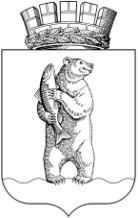 Администрациягородского округа АнадырьПОСТАНОВЛЕНИЕОт 06.08.202	                                                                                             № 591В целях уточнения отдельных положений муниципальной программы «Поддержка и развитие основных секторов экономики городского округа Анадырь на 2019 - 2023 годы», утвержденной Постановлением Администрации городского округа Анадырь от 19 декабря 2018 года № 894,ПОСТАНОВЛЯЮ:Внести в Постановление Администрации городского округа Анадырь от 19 декабря 2018 года № 894 «Поддержка и развитие основных секторов экономики городского округа Анадырь на 2019 - 2023 годы» следующие изменения:в муниципальной программе городского округа Анадырь «Поддержка и развитие основных секторов экономики городского округа Анадырь на 2019 - 2023 годы», утвержденной Постановлением Администрации городского округа Анадырь от 19 декабря 2018 года № 894(далее – Программа):1) паспорт Программы изложить в следующей редакции:«ПАСПОРТ МУНИЦИПАЛЬНОЙ ПРОГРАММЫ «ПОДДЕРЖКА И РАЗВИТИЕ ОСНОВНЫХ СЕКТОРОВ ЭКОНОМИКИ ГОРОДСКОГО ОКРУГА АНАДЫРЬ НА 2019 - 2023 ГОДЫ»»;2) приложение 1 к Программе изложить в следующей редакции:«Приложение 1к Муниципальной программе «Поддержка и развитие основныхсекторов экономики городского округа Анадырьна 2019 - 2023 годы»РАСПРЕДЕЛЕНИЕОБЪЕМА ФИНАНСОВЫХ РЕСУРСОВ, НЕОБХОДИМЫХ ДЛЯ РЕАЛИЗАЦИИ МУНИЦИПАЛЬНОЙ ПРОГРАММЫ В РАЗРЕЗЕ ПОДПРОГРАММ МУНИЦИПАЛЬНОЙ ПРОГРАММЫ «ПОДДЕРЖКА И РАЗВИТИЕ ОСНОВНЫХ СЕКТОРОВ ЭКОНОМИКИ ГОРОДСКОГО ОКРУГА АНАДЫРЬ НА 2019 - 2023 ГОДЫ»»;3) в приложении 2 к Программе:в паспорте подпрограммы «Поддержка и развитие общественного наземного городского транспорта» (далее - подпрограмма) строку «Финансовое обеспечение подпрограммы» изложить в следующей редакции:«»;приложение 1 к подпрограмме изложить в следующей редакции:«Приложение 1к подпрограмме «Поддержка и развитие общественного наземногогородского транспорта» Муниципальной программы «Поддержкаи развитие основных секторов экономики городского округаАнадырь на 2019 - 2023 годы»ПЕРЕЧЕНЬОСНОВНЫХ МЕРОПРИЯТИЙ (МЕРОПРИЯТИЙ) ПОДПРОГРАММЫ «ПОДДЕРЖКАИ РАЗВИТИЕ ОБЩЕСТВЕННОГО НАЗЕМНОГО ГОРОДСКОГО ТРАНСПОРТА»».2. Настоящее постановление опубликовать в газете «Крайний Север», а также разместить на официальном информационно-правовом ресурсе городского округа Анадырь www.novomariinsk.ru.3. Настоящее постановление вступает в силу со дня официального опубликования.4. Контроль за исполнением настоящего постановления возложить на Первого заместителя Главы Администрации городского округа Анадырь Спицына С.Б.Глава Администрации                                                                                  Л.А. НиколаевПодготовил:                                                       	        	     	          М.С. КравцоваСогласовано:					                                    	А.В. СметанаС.Б. СпицынЮ.И. ТюнягинаО.В. КоноваловаА.М. ГлушковИ.П. ШиптенкоРазослано: дело – 1, Управление промышленности и с/х политики – 1, УФЭиИО – 1, отдел бухгалтерского учета – 1, Система.О внесении изменений в Постановление Администрации городского округа Анадырь от 19 декабря 2018 года № 894Цели программыОбеспечение доступности услуг наземного автомобильного транспорта для населения городского округа Анадырь;повышение уровня обеспеченности населения продуктами питания местного производства, доступными по цене и безопасными по качеству;содействие развитию малого и среднего предпринимательства, самозанятым гражданам на территории городского округа АнадырьЗадачи программыОбеспечение бесплатных пассажирских перевозок общественным наземным автомобильным транспортом на территории городского округа Анадырь;поддержка производства социально значимых видов хлеба;поддержка производства мясной и молочной продукции;оказание финансовой и имущественной поддержки приоритетных и перспективных направлений предпринимательской деятельности субъектов малого и среднего предпринимательства, а также самозанятых гражданПеречень подпрограмм программыПодпрограмма «Поддержка и развитие общественного наземного городского транспорта»;подпрограмма «Поддержка пищевой промышленности»;подпрограмма «Поддержка и развитие малого и среднего предпринимательства»Заказчик программыАдминистрация городского округа АнадырьРазработчик программыУправление финансов, экономики и имущественных отношений Администрации городского округа АнадырьСоисполнители программыУправление финансов, экономики и имущественных отношений Администрации городского округа Анадырь;Администрация городского округа АнадырьСроки и этапы реализации программы2019 - 2023 годы (без разделения на этапы)Финансовое обеспечение программыВсего по Муниципальной программе: 245 151,9 тыс. руб., в том числе:МБ: 188 597,8 тыс. руб., из них:2019 год - 29 174,2 тыс. руб.,2020 год - 30 438,4 тыс. руб.,2021 год - 50 498,4 тыс. руб.,2022 год - 39 243,4 тыс. руб.,2023 год - 39 243,4 тыс. руб.;ОБ: 56 554,1 тыс. руб., из них:2019 год - 11 345,1 тыс. руб.,2020 год - 37 000,0 тыс. руб.,2021 год - 8 209,0 тыс. руб.,2022 год - 0,0 тыс. руб.,2023 год - 0,0 тыс. руб.;за счет средств федерального бюджета: 0,0 тыс. руб., из них:2019 год - 0,0 тыс. руб.,2020 год - 0,0 тыс. руб.,2021 год - 0,0 тыс. руб.,2022 год - 0,0 тыс. руб.,2023 год - 0,0 тыс. руб.Ожидаемые конечные результаты реализации программыСохранение на территории городского округа Анадырь количества автобусных маршрутов с бесплатным проездом для всех категорий граждан;сдерживание роста цен реализации социально значимых видов хлеба для жителей городского округа Анадырь;рост объема выпуска мясной и молочной продукции на территории городского округа Анадырь;создание новых рабочих мест в результате реализации бизнес-проекта;расширение сети объектов нестационарной торговлиНаименование подпрограммыРаспределение объема финансовых ресурсов в период реализации программы (тыс. рублей)Распределение объема финансовых ресурсов в период реализации программы (тыс. рублей)Распределение объема финансовых ресурсов в период реализации программы (тыс. рублей)Распределение объема финансовых ресурсов в период реализации программы (тыс. рублей)Распределение объема финансовых ресурсов в период реализации программы (тыс. рублей)Распределение объема финансовых ресурсов в период реализации программы (тыс. рублей)Наименование подпрограммы2019 год2020 год2021 год2022 год2023 годВсего«Поддержка и развитие общественного наземного городского транспорта»Всего: 28596,7Всего: 29943,4Всего: 41673,4Всего: 38 743,4Всего: 38 743,4Всего: 177 700,3«Поддержка и развитие общественного наземного городского транспорта»в т.ч.:в т.ч.:в т.ч.:в т.ч.:в т.ч.:в т.ч.:«Поддержка и развитие общественного наземного городского транспорта»МБ - 28596,7МБ - 29943,4МБ - 41673,4МБ - 38743,4МБ - 38743,4МБ - 177 700,3«Поддержка и развитие общественного наземного городского транспорта»ОБ - 0,0ОБ - 0,0ОБ - 0,0ОБ - 0,0ОБ - 0,0ОБ - 0,0«Поддержка и развитие общественного наземного городского транспорта»ФБ - 0,0ФБ - 0,0ФБ - 0,0ФБ - 0,0ФБ - 0,0ФБ - 0,0«Поддержка пищевой промышленности»Всего: 11422,6Всего: 0,0Всего: 0,0Всего: 0,0Всего: 0,0Всего: 11422,6«Поддержка пищевой промышленности»в т.ч.:в т.ч.:в т.ч.:в т.ч.:в т.ч.:в т.ч.:«Поддержка пищевой промышленности»МБ - 77,5МБ - 0,0МБ - 0,0МБ - 0,0МБ - 0,0МБ - 77,5«Поддержка пищевой промышленности»ОБ - 11345,1ОБ - 0,0ОБ - 0,0ОБ - 0,0ОБ - 0,0ОБ - 11345,1«Поддержка пищевой промышленности»ФБ - 0,0ФБ - 0,0ФБ - 0,0ФБ - 0,0ФБ - 0,0ФБ - 0,0«Поддержка и развитие малого и среднего предпринимательства»Всего: 500,0Всего: 37495,0Всего: 17034,0Всего: 500,0Всего: 500,0Всего: 56029,0«Поддержка и развитие малого и среднего предпринимательства»в т.ч.:в т.ч.:в т.ч.:в т.ч.:в т.ч.:в т.ч.:«Поддержка и развитие малого и среднего предпринимательства»МБ - 500,0МБ - 495,0МБ - 8825,0МБ - 500,0МБ - 500,0МБ - 10820,0«Поддержка и развитие малого и среднего предпринимательства»ОБ - 0,0ОБ - 37000,0ОБ - 8209,0ОБ - 0,0ОБ - 0,0ОБ - 45209,0«Поддержка и развитие малого и среднего предпринимательства»ФБ - 0,0ФБ - 0,0ФБ - 0,0ФБ - 0,0ФБ - 0,0ФБ - 0,0ВсегоВсего: 40519,3Всего: 67 438,4Всего: 58707,4Всего: 39 243,4Всего: 39 243,4Всего: 245 151,9Всегов т.ч.:в т.ч.:в т.ч.:в т.ч.:в т.ч.:в т.ч.:ВсегоМБ - 29174,2МБ - 30438,4МБ - 50498,4МБ - 39243,4МБ - 39243,4МБ - 188 597,8ВсегоОБ - 11345,1ОБ - 37000,0ОБ - 8209,0ОБ - 0,0ОБ - 0,0ОБ - 56554,1ВсегоФБ - 0,0ФБ - 0,0ФБ - 0,0ФБ - 0,0ФБ - 0,0ФБ - 0,0Финансовое обеспечение подпрограммыВсего по подпрограмме: 177 700,3 тыс. руб., в том числе:МБ: 177 700,3 тыс. руб., из них:2019 год - 28596,7 тыс. руб.,2020 год - 29943,4 тыс. руб.,2021 год - 41673,4 тыс. руб.,2022 год - 38743,4 тыс. руб.,2023 год - 38743,4тыс. руб.Средства других бюджетов бюджетной системы Российской Федерации на реализацию подпрограммы не предусмотреныN п/пЦель, задачи, основное мероприятие, мероприятияИсточники финансированияОбъемы финансирования, тыс. рублейОбъемы финансирования, тыс. рублейОбъемы финансирования, тыс. рублейОбъемы финансирования, тыс. рублейОбъемы финансирования, тыс. рублейОбъемы финансирования, тыс. рублейИсполнители, перечень организаций, участвующих в реализации основных мероприятийN п/пЦель, задачи, основное мероприятие, мероприятияИсточники финансированиявсего2019 год2020 год2021 год2022 год2023 годИсполнители, перечень организаций, участвующих в реализации основных мероприятий12345678910Цель: обеспечение доступности услуг общественного наземного автомобильного транспорта для населения городского округа АнадырьЦель: обеспечение доступности услуг общественного наземного автомобильного транспорта для населения городского округа АнадырьЦель: обеспечение доступности услуг общественного наземного автомобильного транспорта для населения городского округа АнадырьЦель: обеспечение доступности услуг общественного наземного автомобильного транспорта для населения городского округа АнадырьЦель: обеспечение доступности услуг общественного наземного автомобильного транспорта для населения городского округа АнадырьЦель: обеспечение доступности услуг общественного наземного автомобильного транспорта для населения городского округа АнадырьЦель: обеспечение доступности услуг общественного наземного автомобильного транспорта для населения городского округа АнадырьЦель: обеспечение доступности услуг общественного наземного автомобильного транспорта для населения городского округа АнадырьЦель: обеспечение доступности услуг общественного наземного автомобильного транспорта для населения городского округа АнадырьЗадача: обеспечение бесплатных пассажирских перевозок общественным наземным автомобильным транспортом на территории городского округа АнадырьЗадача: обеспечение бесплатных пассажирских перевозок общественным наземным автомобильным транспортом на территории городского округа АнадырьЗадача: обеспечение бесплатных пассажирских перевозок общественным наземным автомобильным транспортом на территории городского округа АнадырьЗадача: обеспечение бесплатных пассажирских перевозок общественным наземным автомобильным транспортом на территории городского округа АнадырьЗадача: обеспечение бесплатных пассажирских перевозок общественным наземным автомобильным транспортом на территории городского округа АнадырьЗадача: обеспечение бесплатных пассажирских перевозок общественным наземным автомобильным транспортом на территории городского округа АнадырьЗадача: обеспечение бесплатных пассажирских перевозок общественным наземным автомобильным транспортом на территории городского округа АнадырьЗадача: обеспечение бесплатных пассажирских перевозок общественным наземным автомобильным транспортом на территории городского округа АнадырьЗадача: обеспечение бесплатных пассажирских перевозок общественным наземным автомобильным транспортом на территории городского округа Анадырь1Основное мероприятие: организация работы общественного транспорта на территории городского округа АнадырьОсновное мероприятие: организация работы общественного транспорта на территории городского округа АнадырьОсновное мероприятие: организация работы общественного транспорта на территории городского округа АнадырьОсновное мероприятие: организация работы общественного транспорта на территории городского округа АнадырьОсновное мероприятие: организация работы общественного транспорта на территории городского округа АнадырьОсновное мероприятие: организация работы общественного транспорта на территории городского округа АнадырьОсновное мероприятие: организация работы общественного транспорта на территории городского округа АнадырьОсновное мероприятие: организация работы общественного транспорта на территории городского округа АнадырьОсновное мероприятие: организация работы общественного транспорта на территории городского округа Анадырь1.1Предоставление субсидии Муниципальному предприятию городского округа Анадырь «Городское коммунальное хозяйство» на возмещение убытков, возникающих в связи с выполнением пассажирских автобусных перевозок на городских маршрутахВсего:148370,328596,729943,429943,429943,429943,4Муниципальное предприятие городского округа Анадырь «Городское коммунальное хозяйство»1.1Предоставление субсидии Муниципальному предприятию городского округа Анадырь «Городское коммунальное хозяйство» на возмещение убытков, возникающих в связи с выполнением пассажирских автобусных перевозок на городских маршрутахМестный бюджет148370,328596,729943,429943,429943,429943,4Муниципальное предприятие городского округа Анадырь «Городское коммунальное хозяйство»1.1Предоставление субсидии Муниципальному предприятию городского округа Анадырь «Городское коммунальное хозяйство» на возмещение убытков, возникающих в связи с выполнением пассажирских автобусных перевозок на городских маршрутахОкружной бюджет0,00,00,00,00,00,0Муниципальное предприятие городского округа Анадырь «Городское коммунальное хозяйство»1.1Предоставление субсидии Муниципальному предприятию городского округа Анадырь «Городское коммунальное хозяйство» на возмещение убытков, возникающих в связи с выполнением пассажирских автобусных перевозок на городских маршрутахФедеральный бюджет0,00,00,00,00,00,0Муниципальное предприятие городского округа Анадырь «Городское коммунальное хозяйство»1.2Предоставление субсидии Муниципальному предприятию городского округа Анадырь «Городское коммунальное хозяйство» на компенсацию затрат по уплате лизинговых платежейВсего:29330,00,00,011730,08800,08800,0Муниципальное предприятие городского округа Анадырь «Городское коммунальное хозяйство»1.2Предоставление субсидии Муниципальному предприятию городского округа Анадырь «Городское коммунальное хозяйство» на компенсацию затрат по уплате лизинговых платежейМестный бюджет29330,00,00,011730,08800,08800,0Муниципальное предприятие городского округа Анадырь «Городское коммунальное хозяйство»1.2Предоставление субсидии Муниципальному предприятию городского округа Анадырь «Городское коммунальное хозяйство» на компенсацию затрат по уплате лизинговых платежейОкружной бюджет0,00,00,00,00,00,0Муниципальное предприятие городского округа Анадырь «Городское коммунальное хозяйство»1.2Предоставление субсидии Муниципальному предприятию городского округа Анадырь «Городское коммунальное хозяйство» на компенсацию затрат по уплате лизинговых платежейФедеральный бюджет0,00,00,00,00,00,0Муниципальное предприятие городского округа Анадырь «Городское коммунальное хозяйство»Итого по основному мероприятиюВсего:177 700,328596,729943,441673,438743,438743,4Итого по основному мероприятиюМестный бюджет177 700,328596,729943,441673,438743,438743,4Итого по основному мероприятиюОкружной бюджет0,00,00,00,00,00,0Итого по основному мероприятиюФедеральный бюджет0,00,00,00,00,00,0Всего по подпрограммеВсего:177 700,328596,729943,441673,438743,438743,4Всего по подпрограммеМестный бюджет177 700,328596,729943,441673,438743,438743,4Всего по подпрограммеОкружной бюджет0,00,00,00,00,00,0Всего по подпрограммеФедеральный бюджет0,00,00,00,00,00,0